
SPISAK SUDSKIH TUMAČA ZA VLASOTINCE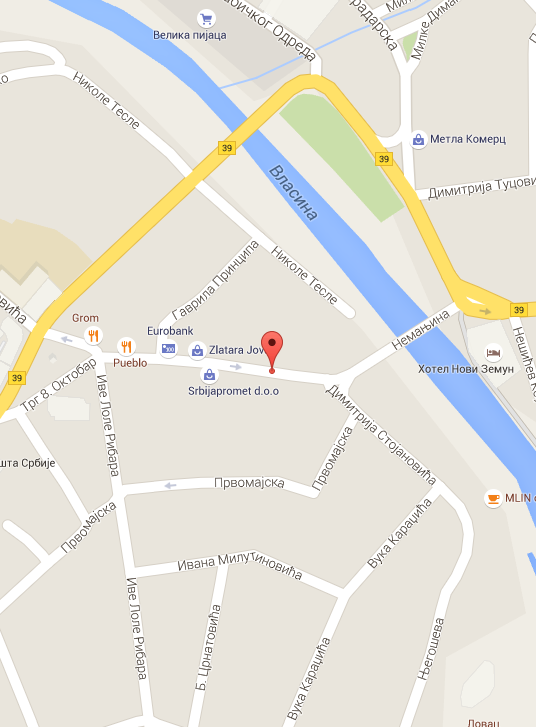 Sudski tumač za engleski jezik Vlasotince
Sudski tumač za hebrejski jezik Vlasotince
Sudski tumač za nemački jezik Vlasotince
Sudski tumač za persijski jezik Vlasotince
Sudski tumač za francuski jezik Vlasotince
Sudski tumač za hrvatski jezik Vlasotince
Sudski tumač za italijanski jezik Vlasotince
Sudski tumač za japanski jezik Vlasotince
Sudski tumač za ruski jezik Vlasotince
Sudski tumač za latinski jezik Vlasotince
Sudski tumač za norveški jezik Vlasotince
Sudski tumač za mađarski jezik Vlasotince
Sudski tumač za švedski jezik Vlasotince
Sudski tumač za makedonski jezik Vlasotince
Sudski tumač za španski jezik Vlasotince
Sudski tumač za pakistanski jezik Vlasotince
Sudski tumač za kineski jezik Vlasotince
Sudski tumač za znakovni jezik VlasotinceSudski tumač za bosanski jezik Vlasotince
Sudski tumač za poljski jezik Vlasotince
Sudski tumač za arapski jezik Vlasotince
Sudski tumač za portugalski jezik Vlasotince
Sudski tumač za albanski jezik Vlasotince
Sudski tumač za romski jezik Vlasotince
Sudski tumač za belgijski jezik Vlasotince
Sudski tumač za rumunski jezik Vlasotince
Sudski tumač za bugarski jezik Vlasotince
Sudski tumač za slovački jezik Vlasotince
Sudski tumač za češki jezik Vlasotince
Sudski tumač za slovenački jezik Vlasotince
Sudski tumač za danski jezik Vlasotince
Sudski tumač za turski jezik Vlasotince
Sudski tumač za finski jezik Vlasotince
Sudski tumač za ukrajinski jezik Vlasotince
Sudski tumač za grčki jezik Vlasotince
Sudski tumač za holandski jezik Vlasotince
Sudski tumač za korejski jezik Vlasotince
Sudski tumač za estonski jezik VlasotinceLokacijaul. Nemanjina bb, 16210 VlasotinceInternetakademijaoxford.comTelefon069/4 – 5555 - 84Radno vreme8:00 AM – 4:00 PM
9:00 AM – 2:00 PM (Subotom)